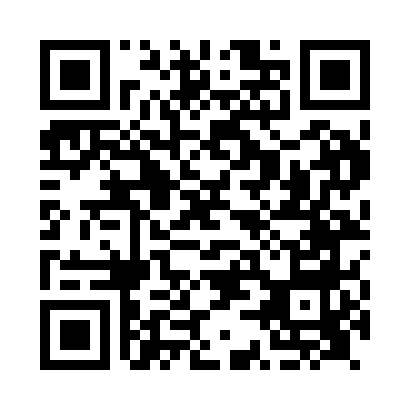 Prayer times for Dry Drayton, Cambridgeshire, UKMon 1 Jul 2024 - Wed 31 Jul 2024High Latitude Method: Angle Based RulePrayer Calculation Method: Islamic Society of North AmericaAsar Calculation Method: HanafiPrayer times provided by https://www.salahtimes.comDateDayFajrSunriseDhuhrAsrMaghribIsha1Mon2:544:431:046:429:2411:142Tue2:544:441:046:429:2411:143Wed2:544:451:046:419:2311:144Thu2:554:461:046:419:2311:145Fri2:554:471:056:419:2211:136Sat2:564:471:056:419:2211:137Sun2:574:481:056:419:2111:138Mon2:574:491:056:409:2011:139Tue2:584:501:056:409:2011:1210Wed2:584:511:056:409:1911:1211Thu2:594:531:056:399:1811:1212Fri3:004:541:066:399:1711:1113Sat3:004:551:066:389:1611:1114Sun3:014:561:066:389:1511:1015Mon3:014:571:066:379:1411:1016Tue3:024:591:066:379:1311:0917Wed3:035:001:066:369:1211:0918Thu3:035:011:066:369:1111:0819Fri3:045:021:066:359:0911:0820Sat3:055:041:066:349:0811:0721Sun3:065:051:066:349:0711:0622Mon3:065:071:066:339:0511:0623Tue3:075:081:066:329:0411:0524Wed3:085:091:066:319:0311:0425Thu3:085:111:066:309:0111:0426Fri3:095:121:066:309:0011:0327Sat3:105:141:066:298:5811:0228Sun3:115:151:066:288:5711:0129Mon3:115:171:066:278:5511:0130Tue3:125:181:066:268:5311:0031Wed3:135:201:066:258:5210:59